vsu CMLEcOLLEGE mIDDLE lEVEL eDUCATORSA VSU organization dedicated to students interested in middle grades education. FEATURING · Professional learning opportunities to enhance growth in your field.  Encouragement and support as you progress through your program. Service opportunities.  Social activities.    Nationally affiliated with the Association of Middle Level Educators. 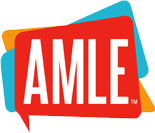 join us for both service hours and social funclub  dues One time cost $10.00t-shirt $15.00 faculty SponsorDR. DEBORAH PAINEdgpaine@valdosta.edu229.333.5611REMIND 101:SIGN UP BY SENDING THIS MESSAGE @ekdb6 to the number 81010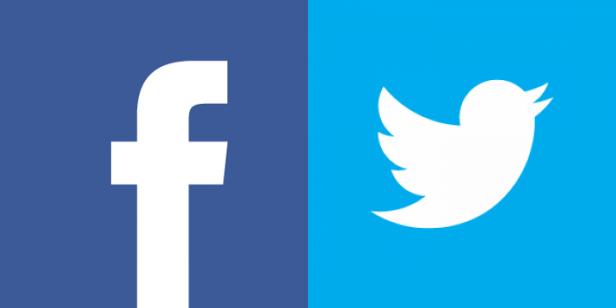 